Jackielyn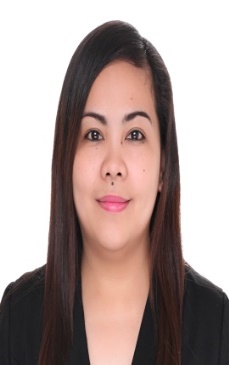 Jackielyn.366620@2freemail.com   OBJECTIVETo be part of a good company in accordance with my desired position and qualification. Willing to learn and to be trained. Will accept any challenges of the job required and to help in any way possible for company to grow and prosper as well.WORK HISTORYSales Advisor, 050 Telecom United Arab EmiratesDec 21, 2014 – Jan 18, 2017Reach the target monthlyMaking the inventory every day and monthlyAssisting the customer to meet their needs handling customer objectionsPromote multi brand mobile phoneCompetitors technical know, how much price and promotionEstablished and maintain good relationship with customers and subordinatesSubmit sales report attending to customer problem, complaints, inquiries, and providing excellent customer serviceAssistant  Manager, Mcdonald’s United Arab EmiratesNovember 17, 2009 to March 31, 2014Focusing on running the shift smoothlyResponsible for arranging stocks and inventoryAssign in different station area ( Counter area, Kitchen, Lobby, Grill, Fry station and Back sink )Managing customer complaintsGiving the customer needs and make sure that the customer will enjoy their time to staying and give them reason to come back. Managing opening and closing shifts with some supervisionFrequently talking to customers to measure and improve their satisfaction with their Mcdonald’s experienceControlling labor, waste, cash and yields while managing shifts. ( managing the costs of day- to day- shift control Maintaining restaurants safety awareness and safety recordsCompleting assigned daily paper work, including inventories, cash sheet, drawer counts and depositTraining people on crew stationDemonstrating leadership and communicating effectivelySUPERVISOR, Tropical Hut Hamburger  August 10,2002 to Nov 2009.Execute quality customer serviceAssigned to train newly hired memberTasked to do the customer survey and customer relationTo give 100 % satisfaction of the customerTo give task to the crew Monitoring the stat variance EDUCATIONAL   BACKGROUND   Hotel and Restaurant Management   Associate graduate  International School for Hotel and Restaurant Management  Bacoor, Cavite  2005-2007   Imus National High School    Imus, Cavite   1998-2002   Obong Elementary School   Basista Pangasinan   1990-1998Seminars attended Certificate of Achievement:  Basic Computer Training Program using Microsoft Windows 98 and Microsoft office 2000. Word, Excel and Power point. September 17, 2004 - Hon. Ayong Maliksi Provincial GovernorCertificate of Completion: Food and Beverage Department at Island Cove Resort and Leisure Park.                                                                                                                       May 19, 2007 – Binakayan, Kawit, Cavite Certificate of Attendance:Hotel Orientation Program front Office Operation and Housekeeping Overview.                                                                              December 20, 2005 – Manila Pavilion HotelPERSONAL DATA:Age: 					31Birth Date:				June 12, 1985 Place of Birth:				PangasinanGender:				FemaleHeight:					5’’3Weight:				100 lbs.Nationality:			           FilipinoMarital Status:				MarriedReligion:				Roman CatholicLanguage:			           Tagalog, EnglishI hereby certified that above information contained in this resume is true and correct to the best of my knowledge and well-being.